様式第３９号（第２１条第１項関係）介護保険居宅介護（介護予防）住宅改修費支給申請書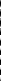 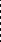 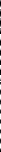 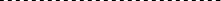 注意・この申請書に、領収証及び介護支援専門員等が作製した住宅改修が必要と認められる理由を記載し た書類、完成後の状態が確認できる書類等を添付して下さい。・改修を行った住宅の所有者が当該被保険者でない場合は、所有者の承諾書も併せて添付して下さ い。居宅介護（介護予防）住宅改修費を下記の口座に振り込んで下さい。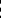 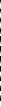 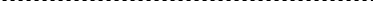 口 座 振 込 依 頼 欄銀行信用金庫 信用組合銀行信用金庫 信用組合銀行信用金庫 信用組合銀行信用金庫 信用組合本店支店 出張所本店支店 出張所種目口	座	番	号口 座 振 込 依 頼 欄銀行信用金庫 信用組合銀行信用金庫 信用組合銀行信用金庫 信用組合銀行信用金庫 信用組合本店支店 出張所本店支店 出張所１普通預金２当座預金３その他口 座 振 込 依 頼 欄金融機関コード金融機関コード金融機関コード金融機関コード店舗コード店舗コード１普通預金２当座預金３その他口 座 振 込 依 頼 欄１普通預金２当座預金３その他口 座 振 込 依 頼 欄ﾌﾘｶﾞﾅ口座名義人ﾌﾘｶﾞﾅ口座名義人ﾌﾘｶﾞﾅ口座名義人被保険者と口座名義人が異なる場合は、下記の委任状に記入してください。【委任状】上記の介護保険居宅介護（介護予防）住宅改修費の受領を＜代理人＞（住所）（氏名）		に委任しました。令和	年	月	日＜委任者＞（認定を受けている本人）（住所）（氏名）		被保険者と口座名義人が異なる場合は、下記の委任状に記入してください。【委任状】上記の介護保険居宅介護（介護予防）住宅改修費の受領を＜代理人＞（住所）（氏名）		に委任しました。令和	年	月	日＜委任者＞（認定を受けている本人）（住所）（氏名）		被保険者と口座名義人が異なる場合は、下記の委任状に記入してください。【委任状】上記の介護保険居宅介護（介護予防）住宅改修費の受領を＜代理人＞（住所）（氏名）		に委任しました。令和	年	月	日＜委任者＞（認定を受けている本人）（住所）（氏名）		被保険者と口座名義人が異なる場合は、下記の委任状に記入してください。【委任状】上記の介護保険居宅介護（介護予防）住宅改修費の受領を＜代理人＞（住所）（氏名）		に委任しました。令和	年	月	日＜委任者＞（認定を受けている本人）（住所）（氏名）		被保険者と口座名義人が異なる場合は、下記の委任状に記入してください。【委任状】上記の介護保険居宅介護（介護予防）住宅改修費の受領を＜代理人＞（住所）（氏名）		に委任しました。令和	年	月	日＜委任者＞（認定を受けている本人）（住所）（氏名）		被保険者と口座名義人が異なる場合は、下記の委任状に記入してください。【委任状】上記の介護保険居宅介護（介護予防）住宅改修費の受領を＜代理人＞（住所）（氏名）		に委任しました。令和	年	月	日＜委任者＞（認定を受けている本人）（住所）（氏名）		被保険者と口座名義人が異なる場合は、下記の委任状に記入してください。【委任状】上記の介護保険居宅介護（介護予防）住宅改修費の受領を＜代理人＞（住所）（氏名）		に委任しました。令和	年	月	日＜委任者＞（認定を受けている本人）（住所）（氏名）		被保険者と口座名義人が異なる場合は、下記の委任状に記入してください。【委任状】上記の介護保険居宅介護（介護予防）住宅改修費の受領を＜代理人＞（住所）（氏名）		に委任しました。令和	年	月	日＜委任者＞（認定を受けている本人）（住所）（氏名）		被保険者と口座名義人が異なる場合は、下記の委任状に記入してください。【委任状】上記の介護保険居宅介護（介護予防）住宅改修費の受領を＜代理人＞（住所）（氏名）		に委任しました。令和	年	月	日＜委任者＞（認定を受けている本人）（住所）（氏名）		　　　　　　　　　　　　　　　　　　　　　　　　　　　　年　　　月　　　日　　　　　　　　　　　　　　住宅改修の承諾書　　　　　　　　　　　　　　　　　（住宅の所有者）　　　　　　　　　　　　　　　　　　　住　所　　　　　　　　　　　　　　　　　　　氏　名　　　　　　　　　　　　　　　　私は、下記表示の住宅に、　　　　　　　　　　　　　　　が別紙「介護保険住宅改修費支給申請書」の内容の住宅改修を行うことを承諾いたします。　宮城県牡鹿郡女川町